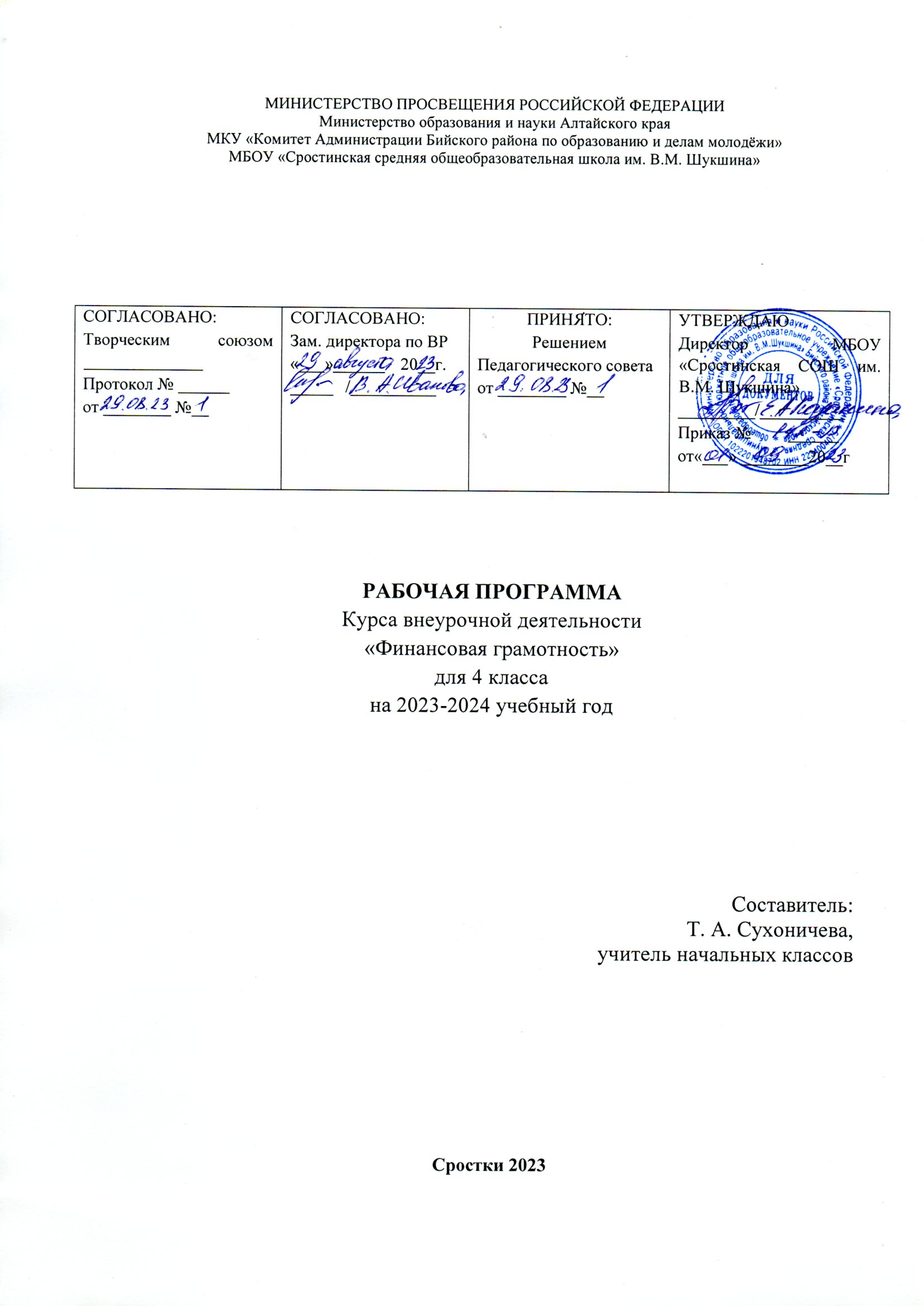 Пояснительная записка             Рабочая программа внеурочной деятельности «Финансовая грамотность»  для обучающихся 4-го класса составлена на основе требований Федерального государственного образовательного стандарта начального общего образования.   Целью курса «Финансовая грамотность» являются развитие экономического образа мышления, воспитание ответственности и нравственного поведения в области экономических отношений в семье, формирование опыта применения полученных знаний и умений для решения элементарных вопросов в области экономики семьи.  Цель курса конкретизируют следующие задачи:учить планировать личный бюджет и постановку целей;рассмотреть способы достижения финансовых целей (накопления, депозиты, вклады);познакомить с особенностями функционирования банков, пенсионных фондов, налоговых и страховых компаний;познакомить с понятиями «право» и «налоги»;формировать основы предпринимательства, через игровую деятельность.  Актуальность«Финансовая грамотность» является прикладным курсом, реализующим интересы учащихся в сфере экономики семьи.Основные содержательные линии курса:деньги, их история, виды, функции; семейный бюджет.Отличительные особенности программыОсвоение содержания опирается на межпредметные связи с курсами математики, литературы и окружающего мира. Учебные материалы и задания подобраны в соответствии с возрастными особенностями детей и включают задачи, практические задания, игры, мини-исследования ипроекты. В процессе изучения курса формируются умения и навыки работы учащихся с текстами, таблицами, схемами, а также поиска, анализа и представления информации и публичных выступлений.Участники образовательной программыУчастники образовательной программы - учащиеся 4 класса.Сроки реализации образовательной программыСроки реализации образовательной программы - один учебный годФормы и методы работыФормы: коллективная групповая работаиндивидуальнаятворческая работаработа в парев малых группахмини-исследованиепроектМетоды работы активные и интерактивные: мозаика«один – два - вместе»дерево решениймозговой штурммини – исследованиекейсаукцион диаграмма связейМетоды стимулирования интереса к курсу:игрысоревнованияпознавательные беседысоздание ситуации успехаэмоционально - нравственных ситуацийтворческие заданияЛичностные, метапредметные и предметные результаты освоения курсаЛичностными результатами изучения курса «Финансовая грамотность» являются:осознание себя как члена семьи, общества и государства;овладение начальными навыками адаптации в мире финансовых отношений;развитие самостоятельности и осознание личной ответственности за свои поступки;развитие навыков сотрудничества со взрослыми и сверстниками в разных игровых и реальных экономических ситуациях.Метапредметными результатами изучения курса «Финансовая грамотность» являются:освоение способов решения проблем творческого и поискового характера;использование различных способов поиска, сбора, обработки, анализа и представления информации;овладение логическими действиями сравнения, обобщения, классификации, установления аналогий и причинно-следственных связей, построения рассуждений, отнесения к известным понятиям;овладение базовыми предметными и межпредметными понятиями;понимание цели своих действий;проявление познавательной и творческой инициативы;адекватное восприятие предложений товарищей, учителей, родителей;умение слушать собеседника и вести диалог;умение признавать возможность существования различных точек зрения и права каждого иметь свою;умение излагать своё мнение и аргументировать свою точку зрения и оценку событий;умение договариваться о распределении функций и ролей в совместной деятельности;осуществлять взаимный контроль в совместной деятельности, адекватно оценивать собственное поведение и поведение окружающих.Предметными результатами изучения курса «Финансовая грамотность» являются:понимание и правильное использование экономических терминов;представление о роли денег в семье и обществе;умение характеризовать виды и функции денег;знание источников доходов и направлений расходов семьи;умение рассчитывать доходы и расходы и составлять простой семейный бюджет;определение элементарных проблем в области семейных финансов и путей их решения;проведение элементарных финансовых расчётов.Содержание программыВиды деятельностипознавательнаяигровая.Формы организации деятельностиэтические беседымини-исследованияпосещение музея Банка России посредством виртуальной экскурсииигры.Календарно-тематическое планирование внеурочной деятельности «Финансовая грамотность» для 4-го класса (34 часа)Материально-техническое обеспечениеПеречень компонентов учебно-методического комплекса, обеспечивающего реализацию рабочей программы.-учебная программа «Финансовая грамотность», 2-4 классы общеобразоват. орг./ Ю.Н. Корлюгова,-М.: ВИТА-ПРЕСС, 2014.- методические рекомендации для учителя «Финансовая грамотность», 2-4 классы общеобразоват. орг./ Ю.Н. Корлюгова,-М.: ВИТА-ПРЕСС, 2014.Федин C. Н. Финансовая грамотность: материалы для учащихся. 4 классы общеобразоват. орг. В 2-х частях. Ч. 1 / С. Н. Федин. — М.: ВИТА-ПРЕСС, 2014. —Корлюга Ю.Н, Гоппе Е.Е., Рабочая тетрадь «Финансовая грамотность», 4 класс, М., ВАКО, 2018Перечень оборудования и приборов, дидактического материала, цифровых образовательных ресурсов, Интернет-ресурсовКомпьютер, проектор, интерактивная доска.http://ecsocman.hse.ru/comp/16000682/ index.htmlСайт «Основы экономики» — http://basic.economicus.ruhttp://zanimatika.narod.ru/Сайт «Фестиваль педагогических идей «Открытый урок» http://festival.1september.ru/Метод «дерево решений» http://www.forex4.info/index.php/finrisk/46-uprrisk/186-metodderreshСайт Пенсионного фонда России — http://www.pfrf.ru/Сайт «История денег» — http://pro.lenta.ru/moneyhttp://ecschool.hse.ruТемаКоличество часовСодержаниеЧто такое деньги, и какими они бывают?13Как появились деньги? История монет. Монеты Древней Руси (выполнение творческих работ). Представление творческих работ «Монеты Древней Руси». Бумажные деньги. Безналичные деньги. Дебетовая карта и кредитная карта, в чем разница? Исследование «Деньги современности». Представление результатов исследования. Валюты. Интерактивная викторина «Деньги». Мини-исследование «Сколько стоят деньги?»Представление результатов мини-исследования «Сколько стоят деньги?»Из чего складываются доходы в семье8Откуда в семье берутся деньги. Как заработать деньги? На что семьи тратят деньги? Вот я вырасту и стану… Профессии будущего и настоящего. А чем занимаются банкиры? Как приумножить то, что имеешь? Как правильно планировать семейный бюджет?Деньги счёт любят, или  как управлятьсвоим кошельком, чтобы он не пустовал13Как тратить с умом? Примерный бюджет школьника. Семейный бюджет. Бюджет Российской Федерации. Если доходы превышают расходы, образуются сбережения. Если расходы превышают доходы, образуются долги. Игра «Древо решений». Товары и услуги. Странное слово «Монополисты». Игра «Монополия». Творческий проект «Мое предприятие». Защита проекта «Мое предприятие». Обзорное занятие «Что нового я открыл для себя?»Итого34№ п/пТемаКоличество часов№ п/пТемаКоличество часовРаздел 1. Что такое деньги, и какими они бывают? 13 ч.Раздел 1. Что такое деньги, и какими они бывают? 13 ч.Раздел 1. Что такое деньги, и какими они бывают? 13 ч.1Как появились деньги?12История монет13Монеты Древней Руси (выполнение творческих работ)14Представление творческих работ «Монеты Древней Руси»15Бумажные деньги16Безналичные деньги17Дебетовая карта и кредитная карта, в чем разница?18Исследование «Деньги современности»19Представление результатов исследования110Валюты111Интерактивная викторина «Деньги»112Мини-исследование «Сколько стоят деньги?»113Представление результатов мини-исследования «Сколько стоят деньги?»1Раздел 2. Из чего складываются доходы в семье, 8 ч.Раздел 2. Из чего складываются доходы в семье, 8 ч.Раздел 2. Из чего складываются доходы в семье, 8 ч.14Откуда в семье берутся деньги115Как заработать деньги?116На что семьи тратят деньги?117Вот я вырасту и стану…118Профессии будущего и настоящего119А чем занимаются банкиры?120Как приумножить то, что имеешь?121Как правильно планировать семейный бюджет?1Раздел 3. Деньги счёт любят, или  как управлять своим кошельком, чтобы он не пустовал, 13 ч.Раздел 3. Деньги счёт любят, или  как управлять своим кошельком, чтобы он не пустовал, 13 ч.Раздел 3. Деньги счёт любят, или  как управлять своим кошельком, чтобы он не пустовал, 13 ч.22Как тратить с умом?123Примерный бюджет школьника124Семейный бюджет125Бюджет Российской Федерации126Если доходы превышают расходы, образуются сбережения127Если расходы превышают доходы, образуются долги128Игра «Древо решений»129Товары и услуги130Странное слово «Монополисты»131Игра «Монополия»132Творческий проект «Мое предприятие»133Защита проекта «Мое предприятие»134Обзорное занятие «Что нового я открыл для себя?»1ИтогоИтого34